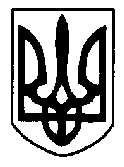 ПРОКУРАТУРА КИЇВСЬКОЇ ОБЛАСТІН А К А З № 14«25» січня 2019 року                                                                              м. КиївПро розподіл обов’язків між керівництвомпрокуратури Київської області (зі змінами від 05 лютого 2019 року № 21) З метою забезпечення належної організації роботи регіональної прокуратури, керуючись ст.ст. 11, 17 Закону України «Про прокуратуру», – Н А К А З У Ю:1. Встановити такий розподіл обов’язків між керівництвом прокуратури Київської області:За собою залишаю загальне керівництво і питання: загальної організації роботи;співпраці з органами державної влади, органами місцевого самоврядування, іншими державними органами;координації діяльності правоохоронних органів області протидії злочинності;координації діяльності першого заступника та заступників прокурора області, структурних підрозділів апарату прокуратури області;організації роботи з питань внутрішньої безпеки;відділу організаційного та правового забезпечення;відділу роботи з кадрами;відділу ведення Єдиного реєстру досудових розслідувань та інформаційно-аналітичної роботи;режимно-таємної частини;підтримання зв’язків із засобами масової інформації, керівництво прес-секретарем (на правах головного спеціаліста). Перший заступник, заступники прокурора області відповідають за стан організації роботи з питань:Перший заступник прокурора області Грабець І.Н.:управління представництва інтересів держави в суді;відділу фінансування та бухгалтерського обліку.Заступник прокурора області Голинський Я.О.:відділу ювенальної юстиції;відділу організації прийому громадян, розгляду звернень та запитів;відділу документального забезпечення;відділу інформаційних технологій;відділу матеріально-технічного забезпечення та соціально-побутових потреб;конкурсної комісії по заміщенню вакантних посад державних службовців прокуратури області. Заступник прокурора області Єфремов С.О.:управління нагляду за додержанням законів у кримінальному провадженні та координації правоохоронної діяльності;управління процесуального керівництва у кримінальних провадженнях;відділу підтримання обвинувачення в суді. Заступник прокурора області Мілевський А.П.:відділу організації та процесуального керівництва досудовим розслідуванням, яке здійснюється слідчими територіального управління Державного бюро розслідувань, розташованого у місті Києві, що поширює свою діяльність на Київську область;відділу нагляду за додержанням законів при виконанні судових рішень у кримінальних провадженнях та інших заходів примусового характеру.слідчого відділу;відділу міжнародного співробітництва.2. Установити таку взаємозамінність між керівництвом прокуратури області:Грабець І.Н. – Голинського Я.О.Голинський Я.О. – Грабця І.Н.Мілевський А.П. – Єфремова С.О.Єфремов С.О. – Мілевського А.П.2.1. Обов’язки прокурора області у разі його відсутності виконує перший заступник прокурора області, а в разі відсутності першого заступника – один із заступників прокурора області згідно з наказом. 3. Наказ прокурора області від 11 грудня 2018 року № 257 «Про розподіл обов’язків між керівництвом прокуратури Київської області» визнати таким, що втратив чинність.Прокурор Київської області                                                                М. Киричук